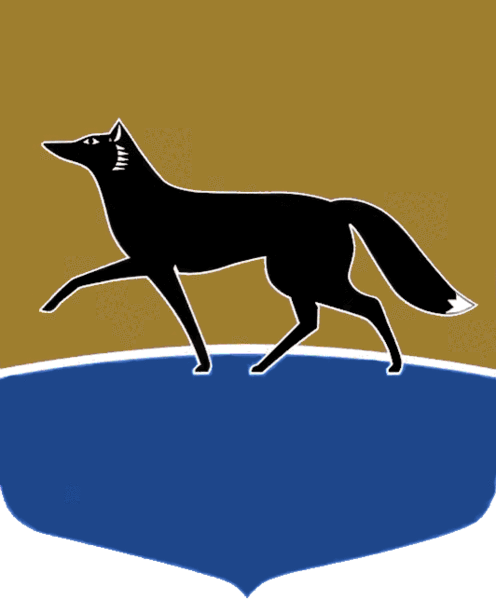 Принято на заседании Думы 31 мая 2022 года№ 139-VII ДГО внесении изменения в решение Думы города от 07.10.2009 
№ 618-IV ДГ «О социальных выплатах муниципальным служащим и лицам, исполняющим обязанности по техническому обеспечению деятельности органов местного самоуправления города» Руководствуясь статьёй 31 Устава муниципального образования городской округ Сургут Ханты-Мансийского автономного округа – Югры, Дума города РЕШИЛА:1. Внести в решение Думы города от 07.10.2009 № 618-IV ДГ 
«О социальных выплатах муниципальным служащим и лицам, исполняющим обязанности по техническому обеспечению деятельности органов местного самоуправления города» (в редакции от 23.09.2021 № 803-VI ДГ) изменение, изложив абзац первый пункта 4 части 1 в следующей редакции:«4) ежегодная оплата (компенсация стоимости) путёвок стоимостью 
не выше 80 000 рублей работникам, а также их детям в возрасте до 16 лет стоимостью не выше 30 000 рублей на каждого ребёнка или предоставление работникам ежегодной единовременной выплаты на оздоровление 
в размере, не превышающем 80 000 рублей, и ежегодной единовременной выплаты на оздоровление детям работников в возрасте до 16 лет в размере, 
не превышающем 30 000 рублей на каждого ребенка.».2. Выплата, установленная частью 1 настоящего решения, распространяется на работников органов местного самоуправления, состоящих в трудовых отношениях с работодателем на дату вступления 
в силу настоящего решения.3. Настоящее решение вступает в силу после его официального опубликования и распространяется на правоотношения, возникшие 
с 01.01.2022.Председатель Думы города_______________ М.Н. Слепов«02» июня 2022 г.Глава города_______________ А.С. Филатов«03» июня 2022 г.